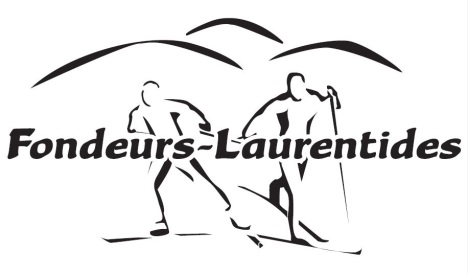 Formulaire d’inscription 2018Programme jeunesse JackrabbitPrénom et Nom : _____________________________________________________École de la CSRDN : _De La Source______Date de naissance : _____________/_______________/________________			 année		        mois		    jourAdresse : ___________________________________________________________                         no			rue				villeCode postal : ____________________		Tél : ______________________Courriel (important) : __________________________________________________Signature : ___________________________________________________________*** Après le cours de ski, mon enfant doit aller :	_________ maison	_________ service de gardeN’oubliez pas de signer la feuille de Ski de Fond Canada et de la retourner avec cette feuille d’inscription. Votre paiement de 90.00 $ doit être fait à : Fondeurs-Laurentides